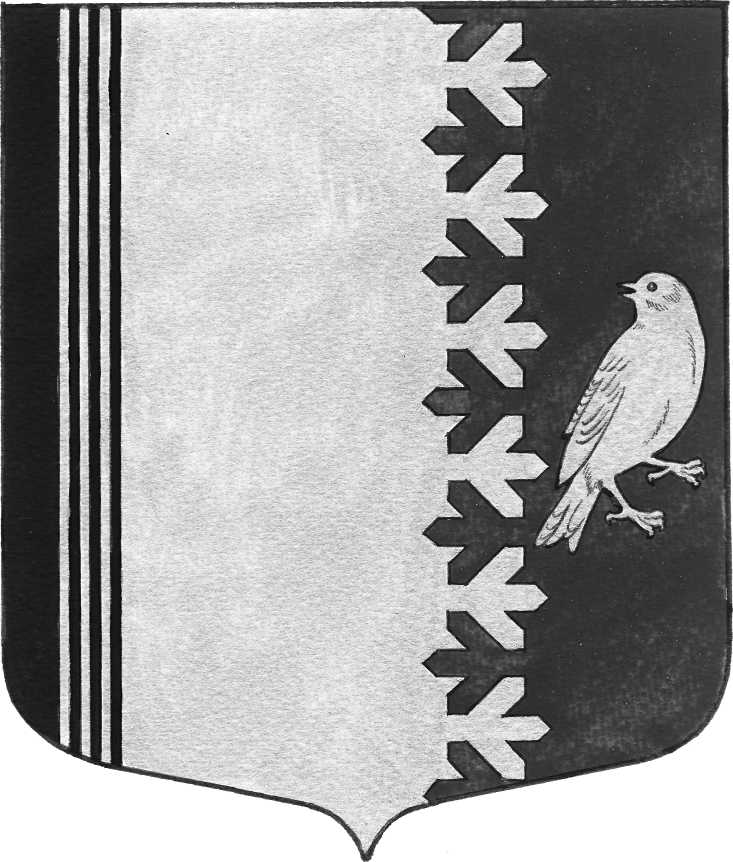 СОВЕТ ДЕПУТАТОВ МУНИЦИПАЛЬНОГО ОБРАЗОВАНИЯШУМСКОЕ СЕЛЬСКОЕ ПОСЕЛЕНИЕКИРОВСКОГО МУНИЦИПАЛЬНОГО РАЙОНАЛЕНИНГРАДСКОЙ ОБЛАСТИ  РЕШЕНИЕот    02 июня 2017  года  № 18О внесении изменений в решение Совета депутатов  № 4 от 19.10.2005 «Об утверждении Положения о конкурсной комиссии и о порядке проведения конкурсана замещение должности главы администрации  муниципального образования Шумское сельское поселение муниципального  образования Кировский муниципальный район Ленинградской области»В целях приведения в соответствие с Федеральным законом «О муниципальной службе в Российской Федерации» от 30.06.2016 № 224-ФЗ внести изменение в решение совета депутатов муниципального образования Шумское сельское поселение МО Кировский муниципальный район Ленинградской области от 19 ноября 2005 года № 45 «Об утверждении Положения о конкурсной комиссии и о порядке проведения конкурса на замещение должности главы администрации  муниципального образования Шумское сельское поселение муниципального  образования Кировский муниципальный район Ленинградской области»1.Пункт 4 раздела 4 положения  читать в следующей редакции:Лицо, изъявившее намерение участвовать в конкурсе, представляет в конкурсную комиссию:- личное заявление, анкету установленного образца (прилагается),  две фотографии (4х:6);- паспорт или иной документ, удостоверяющий личность (при личном прибытии на конкурс);- документы, подтверждающие наличие необходимого образования, стаж работы и квалификацию (выписку из трудовой книжки, копии документов об образовании, о повышении квалификации, о присвоении ученого звания), заверенные нотариально или кадровыми службами по месту работы (службы);- справку из органов государственной налоговой службы о доходах и имуществе, являющихся объектами налогообложения;- медицинское заключение о состоянии здоровья по утвержденной форме;-  по желанию могут быть представлены отзыв с места работы (службы) и другие сведения.- сведения об адресах сайтов и (или) страниц сайтов в информационно-телекоммуникационной сети «Интернет», на которых гражданин, размещал общедоступную информацию, а также данные, позволяющие их идентифицировать.2. Опубликовать данное решение в Вестнике МО Шумское сельское поселение и на официальном сайте администрации муниципального образования Шумское сельское поселение.Глава муниципального образования                                             В.Л.Ульянов